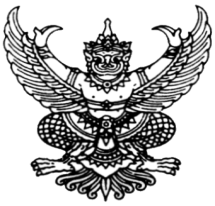     ประกาศองค์การบริหารส่วนตำบลสระโพนทองเรื่อง   มาตรการการใช้ดุลยพินิจ และอำนาจหน้าที่ให้เป็นไปตามหลักการบริหารกิจการบ้านเมืองที่ดี- - - - - - - - - - - - - - - - - -		ด้วย องค์การบริหารส่วนตำบลสระโพนทอง  มีเจตนารมณ์ในการดำเนินงานขององค์การบริหารส่วนตำบล  มีความโปร่งใสเป็นธรรม  ปราศจากการแทรกแซงใดๆ  ที่ทำให้ขาดความเป็นกลาง  สงวนรักษาไว้ซึ่งประโยชน์ของส่วนรวม  และมีเหตุผลในการใช้ดุลยพินิจที่เหมาะสมตรวจสอบได้  จึงเห็นควรกำหนดมาตรการตรวจสอบการใช้ดุลยพินิจขึ้น  เพื่อเป็นแนวทางในการตรวจสอบการปฏิบัติงานของบุคคลขององค์การบริหารส่วนตำบล  ให้เป็นไปตามกฎหมาย  กฎระเบียบ  ข้อบังคับ  มาตรฐาน  คู่มือการปฏิบัติการ  และขั้นตอนที่เกี่ยวข้องโดยมีนโยบายและกรอบแนวทางปฏิบัติ  ดังนี้		นโยบาย องค์การบริหารส่วนตำบลสระโพนทอง   ยึดมั่นและสนับสนุนในระบบและกลไกในการใช้ดุลยพินิจของบุคลากรผู้ปฏิบัติงาน  เพื่อให้การปฏิบัติงานมีความถูกต้องโปร่งใส  เป็นธรรมและมีประสิทธิภาพองค์การบริหารส่วนตำบลสระโพนทอง  ให้ความสำคัญกับการปฏิบัติงานของบุคลากรของบุคลากรตามกฎหมาย  กฎระเบียบ  ข้อบังคับ  มาตรการ  คู่มือการปฏิบัติงาน  และขั้นตอนที่เกี่ยวข้ององค์การบริหารส่วนตำบลสระโพนทอง  เห็นควรให้มีระบบการตรวจสอบการปฏิบัติงานของบุคลากรเพื่อกำกับการปฏิบัติงาน  และตรวจสอบการใช้ดุลยพินิจของบุคลากรตามมาตรฐานที่เกี่ยวข้อง องค์การบริหารส่วนตำบลสระโพนทอง  เห็นควรให้มีระบบการตรวจสอบการปฏิบัติงานของบุคลากร  เพื่อกำกับการปฏิบัติงาน  และตรวจสอบการใช้ดุลยพินิจของบุคลากรตามมาตรฐานที่เกี่ยวข้อง		กรอบแนวทางปฏิบัติ		กรอบแนวทางการตรวจสอบการลดการใช้ดุลยพินิจของบุคลากรในองค์การบริหารส่วนตำบลสระโพนทอง  ให้ครอบคลุมใน 3 ประเด็นหลัก  ได้แก่ การลดการใช้ดุลพินิจของบุคลากรในการดำเนินงานตามภารกิจหลักให้ผู้บังคับบัญชาทุกระดับ  กำกับดูแลและติดตามตรวจสอบการปฏิบัติงานตลอดจนการใช้ดุลยพินิจของผู้ใต้บังคับบัญชาให้เป็นไปตามกฎหมาย  กฎ  ระเบียบ  ข้อบังคับ  มาตรฐาน  คู่มือการปฏิบัติงาน  และขั้นตอนที่เกี่ยวข้องหากพบว่าภารกิจใดยังไม่มีมาตรฐานหรือคู่มือการปฏิบัติงานหรือมาตรฐาน  นั้นๆไม่ทันสมัยหรือไม่เหมาะสมในทางปฏิบัติหรืออาจก่อให้เกิดการใช้ดุลยพินิจที่อาจนำมาซึ่งความไม่โปร่งใสเป็นธรรมและมีประสิทธิภาพ  ให้ผู้บังคับบัญชาของหน่วยงานที่รับผิดชอบหลัก  และ/หรือ  ผู้ปฏิบัติตามมาตรฐาน/คู่มือการปฏิบัติงานเสนอเพื่อทบทวนในมาตรฐาน/คู่มือการปฏิบัติงาน  ดังกล่าวการลดการใช้ดุลยพินิจในการใช้จ่ายงบประมาณและการบริหารจัดการทรัพยากรภาครัฐ ให้ผู้บังคับบัญชาทุกระดับ  กำกับดูแล  และติดตามตรวจสอบการปฏิบัติงานตลอดจนการใช้ดุลพินิจของผู้ใต้บังคับบัญชา  ให้เป็นไปตาม  กฎหมาย  ระเบียบ  ข้อบังคับ  มาตรฐาน  คู่มือการปฏิบัติงาน  และขั้นตอนที่เกี่ยวข้องกับการจัดซื้อจัดจ้าง  การใช้จ่ายงบประมาณ และการบริหารจัดการทรัพยากรภาครัฐ/..2.2 กรณ๊จัดซื้อจัดจ้าง..-2-กรณีจัดซื้อจัดจ้างด้วยวงเงินเล็กน้อยที่ดำเนินการได้โดยไม่ต้องแต่งตั้งคณะกรรมการให้เจ้าหน้าที่พัสดุพิจารณาโดยสืบราคาจากท้องตลาด  และเลือกรายที่เสนอราคาต่ำที่สุดกรณีการจัดซื้อจัดจ้างโดยคณะกรรมการ  หากทราบว่าผู้ยื่นข้อเสนอหรือคู่สัญญาเป็นผู้ที่มีส่วนได้ส่วนเสียกับประธานกรรมการ  หรือกรรมการคนใดคนหนึ่งให้รายงานหัวหน้าส่วนราชการหรือประธานกรรมการทราบ  เพื่อพิจารณาความเหมาะสมหรือจำเป็นในการทบทวนองค์ประกอบของคณะกรรมการตลอดทั้งห้ามมิให้เข้าร่วมประชุมหรือมีมติในเรื่องที่เกี่ยวข้องกับผู้ยื่นข้อเสนอหรือคู่สัญญานั้นหรือกรณีจำเป็นที่ต้องมีการชี้แจงในบางเรื่อง  เมื่อได้ชี้แจงและตอบข้อซักถามแล้วจะต้องออกจากที่ประชุม		2.4  กรณีการตรวจรับงาน  ให้ตรวจรับภายในรอบระยะเวลาของกฎ  ระเบียบ  ข้อบังคับตลอดจนแนวทางที่องค์การบริหารส่วนตำบลสระโพนทองกำหนด  หากไม่สามารถดำเนินการได้ให้แจ้งเหตุผลให้ผู้ที่มีอำนาจหน้าที่ทราบเพื่อดำเนินการต่อไป		2.5  กรณีการยืมใช้ทรัพย์สินของทางราชการ  ให้หน่วยงานที่กำกับทรัพย์สินนั้น  ทำทะเบียนการยืม – การคืน  และมีการตรวจสอบรายงานต่อผู้บังคับบัญชาเป็นประจำ		2.6  มอบหมายให้คณะกรรมการตรวจสอบครุภัณฑ์คงเหลือประจำปี  ทำหน้าที่ตรวจสอบควบคุมพัสดุหรือครุภัณฑ์  ของสำนักงาน  ให้เกิดความถูกต้องและโปร่งใส		2.7  มอบหมายกลุ่มตรวจภายในเป็นหน่วยงานกลาง  มีหน้าที่ตรวจสอบการใช้จ่ายและบริหารจัดการทรัพยากรภาครัฐของสำนักงาน  เพื่อประมวลให้เห็นถึงปัญหา  อุปสรรค  และแนวทางการปรับปรุงอย่างน้อยปีละ 1  ครั้ง	3. การลดการใช้ดุลพินิจในการบริหารงานบุคคล		3.1 ให้ผู้บังคับบัญชาทุกระดับ  กำกับดูแล และติดตามตรวจสอบการปฏิบัติงานตลอดจนการใช้ดุลพินิจของผู้บังคับบัญชาในการบริหารงานบุคคลให้เป็นไปตาม  กฎหมาย  กฎ  ระเบียบ  ข้อบังคับ  มาตรฐาน  คู่มือการปฏิบัติงาน  และขั้นตอนที่เกี่ยวข้อง  โดยคำนึงถึงระบบคุณธรรม  ความรู้ ความสามารถของบุคลากร  ความเสมอภาคเป็นธรรม  และประโยชน์ทางราชการ		3.2  กำหนดให้กลุ่มบริหารทรัพยากรบุคคล  องค์การบริหารส่วนตำบลสระโพนทองจัดทำระบบและเอกสารต่างๆ  ที่เกี่ยวข้องในการบริหารงานบุคคลให้เกิดความโปร่งใส  เป็นธรรม  ทั้งเรื่องการสรรหาและการคัดเลือกบุคลากร  การบรรจุและแต่งตั้งบุคลากร  และพัฒนาบุคลากรอาทิ  การกำหนดหลักเกณฑ์ในการพิจารณาแต่งตั้งให้ดำรงตำแหน่ง การพิจารณาความดีความชอบของบุคลากร  รายชื่อผู้สมัครเพื่อเลื่อนตำแหน่งระบบฐานข้อมูลบุคลากรที่มีคุณภาพที่สามารถใช้เป็นหลักฐานประกอบในการพิจารณาความดีความชอบ  หรือเลื่อนตำแหน่งบุคลากร  มีการประกาศเผยแพร่หลักเกณฑ์  แนวทางการสรรหาและคัดเลือก  บุคลากร  ตลอดจนผลการพิจารณาที่เกี่ยวข้อง  แผนความก้าวหน้าในอาชีพ  และแผนการพัฒนาบุคลากร	ช่องทางการแจ้งเบาะแสหรือข้อร้องเรียน	กรณีพบว่ามีบุคลากรคนใดในองค์การบริหารส่วนตำบล  มีการใช้ดุลพินิจอันก่อให้เกิดความไม่เป็นธรรม  และขัดต่อประมวลจริยธรรมของข้าราชการและเจ้าหน้าที่ขององค์การบริหารส่วนตำบลสระโพนทอง  พ.ศ.2563  สามารถแจ้งเบาะแสหรือข้อร้องเรียนได้ตามช่องทางดังต่อไปนี้รายงานต่อผู้บังคับบัญชาตามลำดับแจ้งทางไปรษณีย์หรือร้องเรียนด้วยตนเองที่ สำนักงานองค์การบริหารส่วนตำบลสระโพนทอง  หมู่ที่ 5  ตำบลสระโพนทอง  อำเภอเกษตรสมบูรณ์  จังหวัดชัยภูมิแจ้งทางเว็บไซต์สำนักงาน  ได้ที่ www.sraponthong.go.th	ทั้งนี้ข้อร้องเรียนต่างๆ  จะนำเสนอหัวหน้าส่วนราชการเพื่อมอบหน่วยงานที่เกี่ยวข้องสืบสวน/…ข้อเท็จจริง…-3- ข้อเท็จจริง  หากมีข้อมูลและเป็นความผิดทางวินัยจะดำเนินการตามระเบียบ  ข้อบังคับ  และข้อกำหนดของกฎหมายต่อไป  		จึงประกาศมาให้ทราบโดยทั่วกัน			ประกาศ  ณ  วันที่  27  เดือน  ธันวาคม  พ.ศ. ๒๕62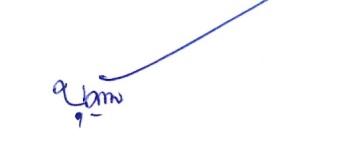 						(ลงชื่อ)...........................						       (นางบุญน้อม   ฦาชา)					                                    นายกองค์การบริหารส่วนตำบลสระโพนทอง